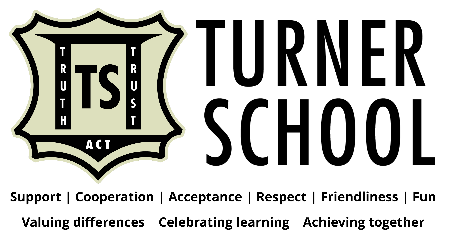 Turner SchoolAnnual School Board Report 2019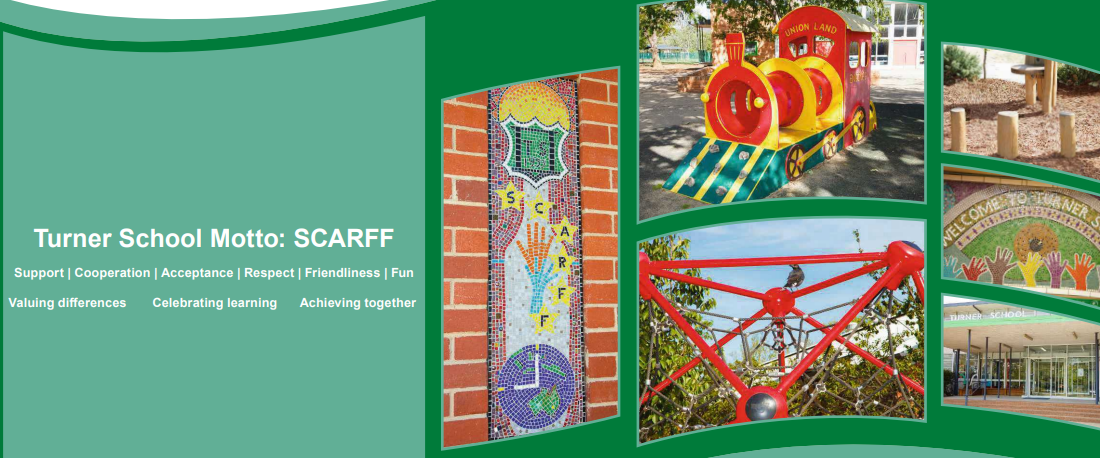 Image showing Turner School SCARFF Motto and identifiable places on the school groundsThis page is intentionally left blank.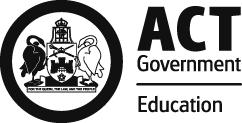 This report supports the work being done in the ACT Education Directorate, as outlined in Strategic Plan 2018-21: A Leading Learning Organisation.AccessibilityThe ACT Government is committed to making its information services, events and venues accessible to as many people as possible.If you have difficulty reading a standard document and would like to receive this publication in an alternate format, such as large print and audio, please telephone (02) 6247 4580.If English is not your first language and you require the translating and interpreting service, please telephone 13 14 50.If you are deaf or hearing impaired and require the National Relay Service, please telephone 13 36 77.© Australian Capital Territory, Canberra, 2020Material in this publication may be reproduced provided due acknowledgement is made.Reporting to the communitySchools report to communities in a range of ways, including through:Annual School Board Reportsa (5-year) School Improvement Plan (formerly School Strategic Plan)annual Impact Reportsnewslettersother sources such as My School.Summary of School Board activityThe curiosity of the Turner Team has been strengthened this year through the perspectives of  Aboriginal and Torres Strait Islander cultures and Turner School has explored how story telling is used to pass wisdom person to person, person to place and person to self. The school community is developing understanding that beliefs and concepts of Aboriginal creation and history has been passed from generation to generation through cultural practices, traditions, languages, laws and family relationships. Story is shared through oral storytelling, song and dance; and art and craft making. David Spillman from Murrimatters says, ‘Our old people teach us that we are a story, nothing more nothing less. When we connect with others, people, animals and Country they become part of our story, and we become part of theirs. The old people say a good story is one of connections, and with every connection comes obligation.’ The team at Turner had hundreds of stories. Embraced by the wisdom of stories around us, the Turner team has been encouraged to  connect with the narrative within and allow it to shape how each person has been present in addressing the improvement agenda this year. Our strength as a School Board lies in our ability to work together to stay the course and ensure all stakeholders are wedded to our vision. Reflecting on our 2019 space as the 3rd year of our strategic plan our focus has been centred on 3 cultural currents:1: Each teacher is an inquirer and we build and test our collective expertise: each action aligns with key professional learning, coaching and induction to ensure we all have the research and knowledge base to achieve our priorities. Each action acknowledges that we have the expertise as researchers and the outstanding professional teacher judgement within our own school and within our own self. The School Board allocated a budget to support links to embed rigorous and ongoing relationships with local and national key influencers in learning such as Kath Murdoch, Chris Topfer and Sam Hardwicke. This year we have extended our critical friendships to include Ben Wilson and David Spillman from Murrimatters and University of Canberra to strengthen our cultural integrity journey. 2: We collaborate between and amongst students, teachers and school leaders: in building on the work of the School Board in 2018 around Personalising Learning, we have further refined our implementation and responding to multiple sets of data in our coaching sessions, team meetings, school improvement meets and executive decision making. We were invited to share our expertise around responding to multiple sources of data in sustaining reading improvement at the Education Directorate’s Leadership Symposium and our School Board Chair, Aarthi was part of the video presentation describing the role the board has in responding to data at the school.  Our collaboration with and amongst students has been strengthened by using the SOLO Taxonomy framework so that students are supported to determine goals and co-design the criteria and actions for their next step in meeting curriculum outcomes. This has been a strength acknowledged by visiting schools. 3: Every child matters: everything we are improving is strengthening our ability to use to social capital around us to personalise learning for every child as our actions are threaded to increase local community (parents and allied health professionals) engagement with learning at Turner.  This strengthens our alignment with the Education Directorate’s Strategic culture that ‘people matter.’ The multiple sources of data has deepened our understanding of impact, strengthened our capacity together to  identify high impact teaching strategies for all and land closer to the point of stretch/intervention for every child. We have seen an opportunity to improve NAPLAN results for writing and inconsistencies in trends for numeracy- using the Multiple Sources, our Data has meant that we can be strategic in what levels (school, class, student) we need to focus our attention on In 2019, we have continued to increase our presence locally and nationally as an excellent community of educators who are researchers and learners through being a voice of practice. The School Board has prioritised budget and teacher time to support a clear and strategic intention for our staff to present at local and national conferences including maintaining involvement at ALEA (Australian Literacy Educators Association) and differentiation conferences. We have budgeted time for each staff member to be involved in professional learning and action learning within learning communities at the school to ensure we stay current and reflective in our practice. We had 9 staff present at the ALEA National Conference and have also been active in presenting at local ALEA events. Our leadership team have stretched their ability to express our improvement agenda with particular focus on sustaining growth for students over time and embedding cultural currents that highlight professional collaboration. This has been shared as part of the ALEA leadership series of workshops and we presented our journey of PLCs at the Education Directorate’s leadership forums and were a Spotlight on Schools presenter at the 2019 ACT Public Schools Leadership Symposium. Our parent board representatives have worked in partnership with the P&C demonstrating their significant support regarding  the school’s strategic priorities. This has resulted in financial support of resources to build a contemporary learning environment including resources for our maker space, for creative arts and for our students to be involved in national competitions developing critical thinking such as ‘Robots in Space’ and ‘Tournament of the Minds’. Our School Board is very much aligned to the school vision and has been an active voice in shaping personalised learning and an inclusive learning community is something they are very passionate about. We build alignment as a community conversation by conversation whether that be with and amongst parents, students, staff and stakeholders outside the immediate school community. In 2019 we saw a doubling in the membership of the community Facebook Page, which has become an established means of sharing communication and online engagement with and between parents. From a curriculum and pedagogy point of view, our podcasts and newsletters tie together the last three of four years of growth for the school and have resulted in great conversations with parents about our practice. At our last parent coffee chat our parents expressed that they have a full understanding of how and why we teach through inquiry at Turner and are feeling confident in their conversations with their child about their learning. We continue to drive improvement under the key strategic priorities identified in the 2017 Strategic Plan. Under both priorities, key opportunities for growth has involved:1: Deepening of curriculum knowledge and pedagogy: A focus on teaching through the general capabilities.2: Using collaborative planning and learning design to help every child grow and be successful through contemporary learning practices.3: Strengthening our ability to interpret multiple sets of data to measure, reflect on and promote positive impact.4: Refine opportunities, communication with allied health professionals, families and our network. We are filled with great excitement around where we can grow. As a School Board, we have identified that we have a strong and well-established vision for every child in a changing world. We have a clear picture for how we can strengthen implementation of clear improvement and ensure that every teacher has the capacity and ability to know their impact and know what they need to do to support every child’s progress. We continue to strengthen how we involve families, allied health and professional experts in our student’s learning. We have trust in our approach based on research and this year we are strengthening our presence as professionals through valuing the stories and wisdom of all of us as a highly effective teaching and learning community. Allison Edmonds (Principal) and Aarthi Ayyar-Biddle (Board Chair) School ContextTurner School is a an active and vibrant learning community catering for over 550 students from 4 to 12 years of age. It is located close to Canberra's city centre, the Australian National University and the CSIRO. As a school located close to the city centre the population is made up of a diverse demographic and includes a wide range of cultural backgrounds with over 35 nationalities represented. The school opened in 1953 and has a mix of traditional and open classrooms. It is unique in that it provides an inclusive education for both mainstream students and students with a disability in an integrated Mainstream/Specialist School setting. Turner is a values-based school and operates within a framework of support, cooperation, acceptance, respect, friendliness and fun (SCARFF). Turner School promotes the development of creativity, innovation, cultural appreciation and personal values to support children to become confident and creative learners equipped for a rapidly changing world.  We are committed to developing all children's educational, social, emotional and physical potential and strive for excellence in both teaching and learning. At Turner there is a shared belief that children's learning is optimised in a safe, caring and happy environment with high expectations for all. Developing an inquiry mindset is a focus and students are given input into decision making and goal setting to support them to become active and informed citizens of our broader community. The curriculum at Turner has a strong emphasis on literacy, numeracy, social and emotional learning, sustainability, science, music and visual and perfoming arts.  The school is well resourced and specialist art, music and Indonesian teachers work alongside class teachers.  Learning is differentiated to meet the needs of all students. Our learning program is rich, maximising authentic contexts for learning and enrichment. The school has an annual festival alternating between an art and writing focus and a StEam focus. The school has established strong links with the community and parents are seen as true partners in their children's schooling.Student InformationStudent enrolmentIn this reporting period there were a total of 492 students enrolled at this school.Table: Student enrolmentSource: ACT Education Directorate, Analytics and Evaluation Branch*Language Background Other Than EnglishSupporting attendance and managing non-attendanceACT public schools support parents and careers to meet their legal responsibilities in relation to the compulsory education requirements of the Education Act 2004. The Education Directorate’s Education Participation (Enrolment and Attendance) Policy describes its position with regard to supporting attendance and managing non-attendance. A suite of procedures supports the implementation of the policy. Please refer to https://www.education.act.gov.au/ for further details.Staff InformationTeacher qualificationsAll teachers at this school meet the professional requirements for teaching in an ACT public school. The ACT Teacher Quality Institute (TQI) specifies two main types of provision for teachers at different stages of their career, these are detailed below.Full registration is for teachers with experience working in a registered school in Australia or New Zealand who have been assessed as meeting the Proficient level of the Australian Professional Standards for Teachers.Provisional registration is for newly qualified teachers or teachers who do not have recent experience teaching in a school in Australia and New Zealand. Many teachers moving to Australia from another country apply for Provisional registration.Workforce compositionWorkforce composition for the current reporting period is provided in the following table. The data is taken from the school’s verified August staffing report. For reporting purposes, it incorporates all school staff including preschools, staff absent for a period of less than four consecutive weeks and staff replacing staff absent for more than four consecutive weeks. It does not include casuals and staff absent for a period of four consecutive weeks or longer.The Education Directorate is required to report Aboriginal and Torres Strait Islander staff figures.  As of June of the reporting period, 119 Aboriginal and/or Torres Strait Islander staff members were employed across the Directorate.Table: Workforce composition numbersSource: ACT Education Directorate, People and Performance BranchSchool Review and DevelopmentThe ACT Education Directorate’s Strategic Plan 2018-2021 provides the framework and strategic direction for School Improvement Plans (formerly School Strategic Plans). This is supported by the school performance and accountability framework ‘People, Practice and Performance: School Improvement in Canberra Public Schools, A Framework for Performance and Accountability’. Annually, system and school level data are used alongside the National School Improvement Tool to support targeted school improvement, high standards in student learning, innovation and best practice in ACT public schools.Prior to 2016 all ACT public schools participated in a four-year improvement cycle. In the fourth year schools underwent an external Validation process. In 2016 this changed to a five-year cycle with a School Review at the end.Our school was reviewed in 2016 A copy of the Report of Review can be found on our school website.School SatisfactionSchools use a range of evidence to gain an understanding of the satisfaction levels of their parents and carers, staff and students. Annually in August/ September ACT schools undertake a survey to gain an understanding of school satisfaction at that time. This information is collected from staff, parents and students from year 5 and above through an online survey. Overall SatisfactionIn this period of reporting, 88% of parents and carers, 100% of staff, and 90% of students at this school indicated they were satisfied with the education provided by the school.Included in the survey were 16 staff, 14 parent, and 12 student items which are described as the national opinion items. These items were approved by the then Standing Council on School Education and Early Childhood (SCSEEC) for use from 2015. The following tables show the percentage of parents and carers, students and staff who agreed with each of the national opinion items at this school.A total of 46 staff responded to the survey. Please note that not all responders answered every question.Table: Proportion of staff in agreement with each national opinion itemSource: ACT Education Directorate, Analytics and Evaluation Branch*Data derived from annual School Satisfaction SurveyA total of 201 parents responded to the survey. Please note that not all responders answered every question.Table: Proportion of parents and carers in agreement with each national opinion itemSource: ACT Education Directorate, Analytics and Evaluation Branch*Data derived from annual School Satisfaction SurveyA total of 206 students responded to the survey. Please note that not all responders answered every question.Learning and AssessmentTable: Turner School PIPS 2019 mean raw scoresIn this reporting period, 3.00 % of year 3 students and 5.00 % of year 5 students were exempt from testing based on nationally agreed criteria.Table: NAPLAN Mean ScoresFinancial SummaryThe school has provided the Directorate with an end of year financial statement that was approved by the school board. Further details concerning the statement can be obtained by contacting the school. The following summary covers use of funds for operating costs and does not include expenditure in areas such as permanent salaries, buildings and major maintenance.Table: Financial SummaryVoluntary ContributionsThe funds listed were used to support the general operations of the school. The spending of voluntary contributions is in line with the approved budget for this reporting period.Voluntary Contributions: $9,215.00Reserves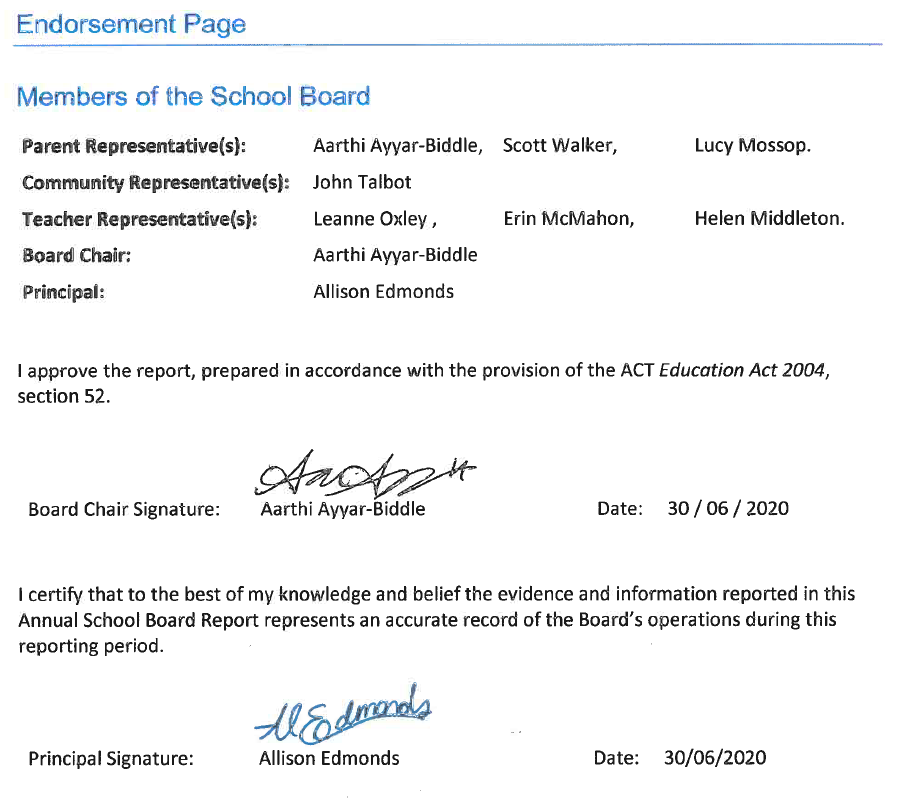 Student typeNumber of studentsMale263Female229Aboriginal and Torres Strait Islander8LBOTE*186Year levelAttendance rate190.0291.0392.0493.0590.0691.0Staff employment categoryTOTALTeaching Staff: Full Time Equivalent Permanent32.09Teaching Staff: Full Time Equivalent Temporary11.40Non Teaching Staff: Full Time Equivalent20.51National opinion itemTeachers give useful feedback.93Parents at this school can talk to teachers about their concerns.98Staff are well supported at this school.87Staff get quality feedback on their performance.78Student behaviour is well managed at this school.80Students at this school can talk to their teachers about their concerns.100Students feel safe at this school.94Students like being at this school.100Students’ learning needs are being met at this school.96Teachers at this school expect students to do their best.100Teachers at this school motivate students to learn.98Teachers at this school treat students fairly.100Teachers give useful feedback.93This school is well maintained.89This school looks for ways to improve.100This school takes staff opinions seriously.89This school works with parents to support students' learning.96National opinion itemI can talk to my child’s teachers about my concerns.95My child feels safe at this school.94My child is making good progress at this school.84My child likes being at this school.94My child's learning needs are being met at this school.80Student behaviour is well managed at this school.78Teachers at this school expect my child to do his or her best.91Teachers at this school give useful feedback.87Teachers at this school motivate my child to learn.86Teachers at this school treat students fairly.91This school is well maintained.87This school looks for ways to improve.88This school takes parents’ opinions seriously.80This school works with me to support my child's learning.85National opinion itemI can talk to my teachers about my concerns.80I feel safe at this school.82I like being at my school.87My school gives me opportunities to do interesting things.87My school is well maintained.81My school looks for ways to improve.91My teachers expect me to do my best.93My teachers motivate me to learn.86Staff take students’ concerns seriously.83Student behaviour is well managed at my school.74Teachers at my school treat students fairly.83Teachers give useful feedback.79AgencyReading startReading endMathematics startMathematics endSchool441293858ACT491233955Test DomainYear 3 SchoolYear 3 ACTYear 5 SchoolYear 5 ACTReading472438537516Writing417418486474Spelling408408509497Grammar & Punctuation466440529500Numeracy426411503496INCOMEJanuary-JuneJuly-DecemberJanuary-DecemberSelf-management funds308994.96208546.16517541.12Voluntary contributions4635.004580.009215.00Contributions & donations1398.6626070.0027468.66Subject contributions0.000.000.00External income (including community use)23462.018315.8131777.82Proceeds from sale of assets0.000.000.00Bank Interest5331.573973.549305.11TOTAL INCOME343822.20251485.51595307.71EXPENDITUREUtilities and general overheads57620.02122019.46179639.48Cleaning87155.1314417.30101572.43Security65.76605.54671.30Maintenance80912.9130606.84111519.75Administration31470.121930.7933400.91Staffing0.000.000.00Communication5619.081602.777221.85Assets39581.4718371.1857952.65Leases0.000.000.00General office expenditure8200.736199.2814400.01Educational31797.4252878.6484676.06TOTAL EXPENDITURE342422.64248631.80591054.44OPERATING RESULT1399.562853.714253.27Actual Accumulated Funds299046.00258089.82303089.82Outstanding commitments (minus)0.000.000.00BALANCE300445.56260943.53307343.09Name and PurposeAmountExpected CompletionStaffing DaysTo offset any staffing debt from the beginning of the year in order to support all student additional needs. 43,0002020School UpgradeSaving toward air-conditioning units10,0002020